Sounds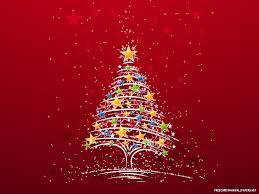 The   happiest    sound    in   the     world  must beWaking up under  the Christmas Tree. The quietest sound in the world must beLittle birds high up in the tree.The worst sound in the world must bePeople shouting over me.The loudest sound in the world must beThe wind blowing through a tree.By Daniel O’ Brien